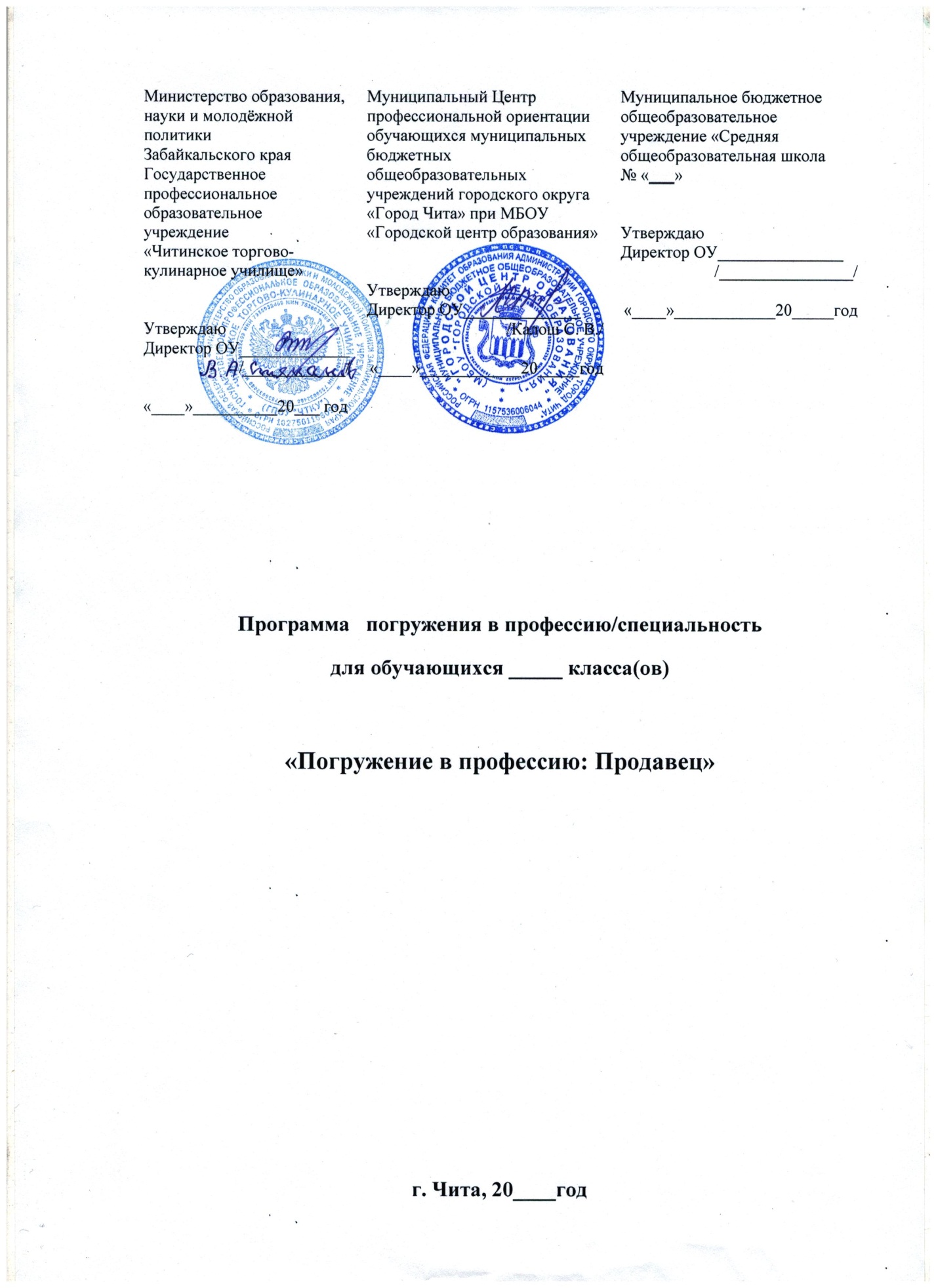 Информационная картаПояснительная записка	Профессия продавца появилась в те давние времена, когда возникла необходимость обмена товарами между родами и племенами. Но не стоит думать, что основная задача продавца – обменять наши деньги на имеющийся у него товар. Работа продавцом требует по-настоящему энциклопедических знаний. Покупатель задает множество вопросов, и на каждый нужно уметь ответить. Умение быть убедительным, говорить с потребителем на одном языке – одно из главных для тех, чья профессия - продавец. 	По мере развития общества, совершенствовалась и организация процесса купли-продажи товаров. Именно поэтому в настоящее время возникло много различных специализаций профессии продавец. Это и продавец продовольственных товаров, промышленных товаров, и продавец- консультант, и продавец - кассир и множество других. 	Программа «Введение в профессию: Продавец, контролер-кассир. Защита прав потребителей» предназначена для проведения элективного курса с обучающимися 9 классов общеобразовательных школ г. Чита. Программа разработана с целью  оказания помощи обучающимся в выборе дальнейшего обучения и получения профессии «Продавец, контролёр-кассир». Содержание программы позволяет обучающимся познакомиться с профессией «Продавец, контролёр-кассир», определить свои интересы и взвесить свои способности  к освоению данной профессии. Цель курса: создание ориентационной основы для осознанного выбора профессии «Продавец», оказание профориентационной поддержки учащимся в процессе выбора сферы будущей профессиональной деятельности. Задачи курса:- сформировать   информационную  базу  для ориентации учащихся в выборе профессии «Продавец, контролёр-кассир»;- раскрыть особенности  профессии;- развить  интерес к профессии продавца;- развить  познавательные интересы, способность к самостоятельному поиску и использованию информации для решения практических задач; анализа трудового процесса, навыков делового сотрудничества в процессе коллективной деятельности.	Обучающиеся, освоившие программу профессиональных  проб, должны овладеть следующими компетенциями: - ценностно-смысловая - готовностью видеть и понимать окружающий мир, ориентироваться в нем, осознавать свою роль и предназначение, уметь выбирать целевые и смысловые установки для своих действий и поступков, принимать решения;  - социально-трудовая - готовностью к гражданско-общественной деятельности;- общекультурная -  владеть информацией  о профессии «Продавец», сферы деятельности;- учебно-познавательная - сформированностью мотивации к познанию, творчеству, продолжению обучения в учреждениях среднего и высшего профессионального образования;- коммуникативная - готовностью к взаимодействию, сотрудничеству с людьми, сформированностью навыков работы в группе, способностью быстро адаптироваться к различного рода изменениям, ориентироваться в общественной обстановке.Прогнозируемы  результаты:  Учащиеся должны знать/иметь представление:о видах профессиональной деятельности продавца, контролера-кассира;о правилах торговли и защите прав потребителей;о порядке работы на контрольно-кассовой технике;о правилах взвешивания на электронных весах.Учащиеся должны уметь/иметь опыт:осуществлять поиск необходимой информации;решать торговые ситуации;соблюдать безопасные приемы работы с кассовым и весоизмерительным оборудованием.   Изучение программы может проводиться в различных формах - как работа в парах, в малых группах (в ходе практической работы), так и индивидуально.    Для активизации познавательного процесса предусмотрено использование дополнительных обучающих материалов (журналы с иллюстрациями, презентации, видеоклипы).    Оценочная деятельность предусматривает выполнение зачетных работ и  творческих проектов (презентаций). Система оценок  «зачёт», «не зачёт».Курс рассчитан на 8 часов. Тематический планСодержание профессиональной пробыЗанятие №1. Закон «О защите прав потребителей».  Правила торговли.Закон  «О защите прав потребителей» (глава 1, 2). Правила продажи товаров -2 часа.Занятие №2.   Практическая работа № 1 «Решение торговых ситуаций» - 2 часа. Занятие №3.  Контрольно-кассовые машины. Устройство, заправка чековой ленты, рабочие режимы - 1 час. Практическая работа  № 2  «Выбивание чеков» - 1 час.Занятие № 4. Весоизмерительное  оборудование - 2 часа.Практическая работа   №3  «Устройство настольных циферблатных и электронных весов, установка по уровню. Взвешивание на весах».Методические рекомендации Реализация программы предполагает постепенное усложнение выполнения практических заданий профессиональной пробы в соответствии с уровнем подготовленности обучающихся, внесение в содержание пробы элементов творчества и самостоятельности. При этом учитываются интересы, склонности, способности, ПВК личности обучающегося, а также возрастные психолого-педагогические и валеологические особенности развития подростков. Выполнение практических заданий в ходе профессиональной пробы осуществляется поэтапно. Каждый этап практического занятия предполагает выполнение обучающимся заданий, требующих овладения начальными профессиональными умениями и навыками, результатом чего является самостоятельная работа на контрольно-кассовой технике и весоизмерительном оборудовании.Показатели качества выполнения практических заданий пробы: - самостоятельность; -  соответствие конечного результата целям задания; - обоснованность принятого решения; - аккуратность; - активность и целеустремленность в достижении качественного результата; - стремление выполнить условия и требования практического задания; - проявление общих и специальных профессионально важных качеств; - рефлексия результатов собственной деятельности. В процессе реализации программы профессиональной пробы должное внимание уделяется обеспечению безопасности здоровья и жизни обучающихся.Профессиональная проба завершается самостоятельной работой на контрольно-кассовой технике и весоизмерительном оборудовании и подведением итогов с обсуждением того, какими начальными профессиональными навыками овладели обучающиеся и какие сложности они испытывали при выполнении профессиональной пробы.Материально-техническоеобеспечение программы профессиональной пробы.Литература:Матюхина З. П. Товароведение пищевых продуктов: учебник для нач.проф. образования/ З.П. Матюхина.-М.:Академия, 2014.- 336с.Арустамов Э. А. Оборудование предприятий торговли – М., Изд-во «Дашков и Ко», 2012. Горелова Т. Ж. Кассовые машины – Ростов-на-Дону, Изд-во «Феникс», 2011.Неверова А. Н. Организация и товароведение непродовольственных товаров – М., Изд-во «Экономика», 2011.Парфентьева Т. Р. Торговое оборудование, инвентарь и механизм. – М., Изд-во «Высшая школа», 2011. Улейский Н. Т. Оборудование торговых предприятий – Ростов-на-Дону, «Феникс», 2011. Закон РФ «О защите прав потребителей» - Новосибирск, Изд-во «Сибирский университет», 2016.Правила торговли – М., Изд-во «Проспект», 2017.Дополнительные источники1.	Интернет-ресурсы:	www.torgovlya.ru1Организация-разработчик: Министерство образования, науки и молодёжной политикиЗабайкальского краяГосударственное профессиональное образовательное учреждение «Читинское торгово-кулинарное училище»2Программа погружения в профессию:  «Погружение в профессию: Продавец» 3Авторы-составители: Безъязыкова Светлана Михайловна, преподаватель профессионального модуля по профессии  «Продавец, контролер-кассир». Высшая квалификационная категория4Область применения программы погружения в профессию: Сфера обслуживания. Предприятия торговли.5Аннотация Программа профессиональной пробы знакомит учащихся с профессией «Продавец». Востребованность  профессии продавца сегодня довольно высока и стабильна. Этот род деятельности предполагает обслуживание покупателей, оказание им дополнительных услуг, удовлетворение потребностей населения.Участие в профессиональной пробе способствует формированию у обучающихся представления о специфике профессии «Продавец, контролер-кассир», получению начальных навыков профессиональной деятельности. В ходе профессиональной пробы обучающимся предоставляется возможность принять активное участие во всех технологических этапах работы на оборудовании. Результатом участия в профессиональной пробе будет самостоятельная работа на кассовой технике и электронных весах,  а так же знание основ закона «О защите прав потребителя»6Продолжительность программы: Программа рассчитана на 8 часов 7Количество страниц программы: 5 с.№ п/пТемаВсего часовТеория часовПрактические занятия1Закон «О защите прав потребителей». Правила торговли.Решение торговых ситуаций42             22Контрольно-кассовые машины.2113Весоизмерительное оборудование.22Всего:835№ п/пНаименованиеКол-во, ед.Оборудование лаборатории торгово-технологического оборудованияОборудование лаборатории торгово-технологического оборудованияОборудование лаборатории торгово-технологического оборудования1 Весы настольные, электронные, 22 Контрольно-кассовая техника2 Инвентарь3чековая лента:упаковочный материал:нож,совки для сыпучих продуктов, корзина для мусора. в ассортименте